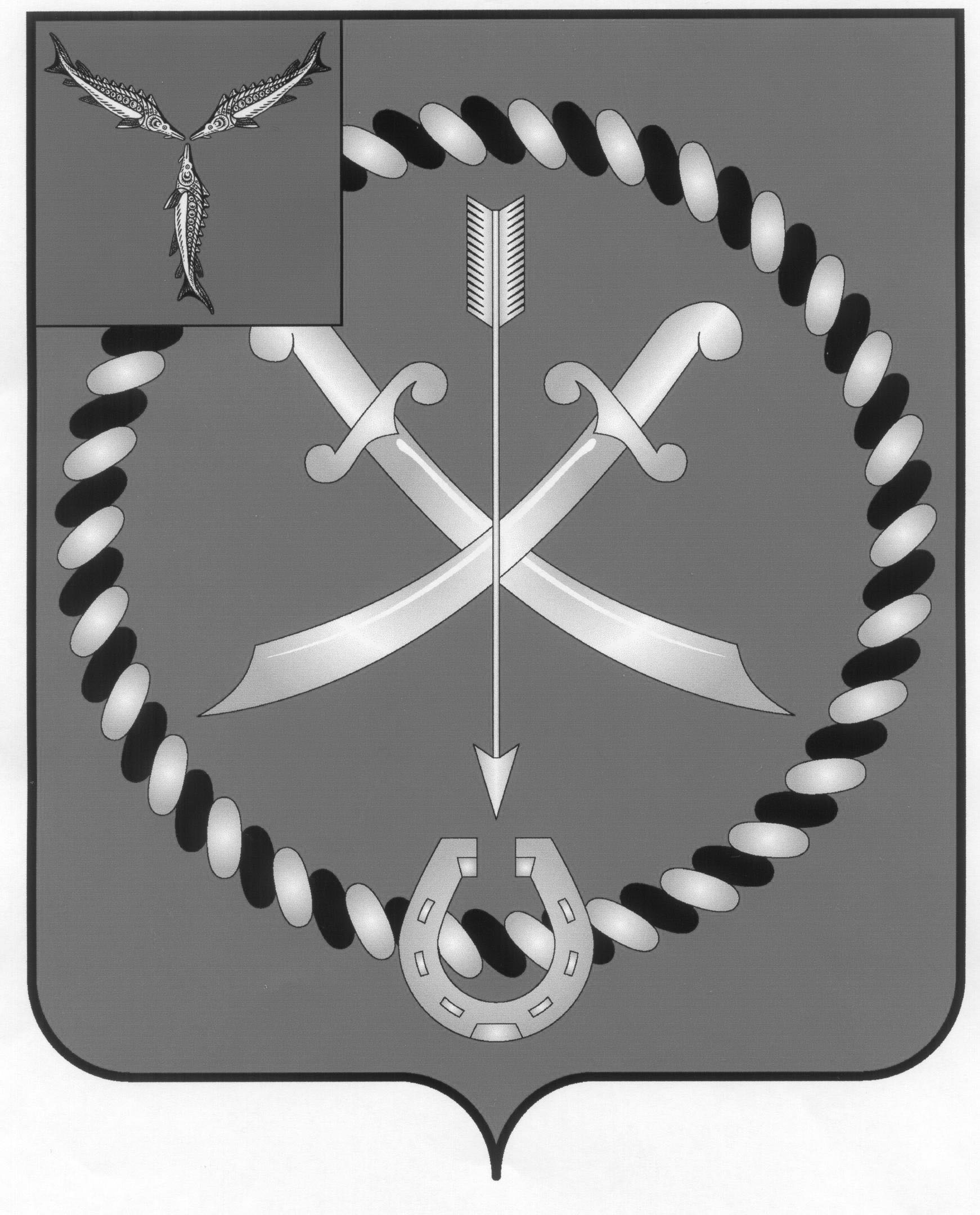 СОБРАНИЕДЕПУТАТОВ РТИЩЕВСКОГО МУНИЦИПАЛЬНОГО РАЙОНА САРАТОВСКОЙ ОБЛАСТИРЕШЕНИЕот 12 октября 2017г. № 21-139О досрочном прекращении полномочий заместителя председателя-секретаряСобрания депутатов Ртищевскогомуниципального районаМакогон С.В. На основании решения Совета муниципального образования город Ртищево от 12 октября 2017 года № 55-281 «О досрочном прекращении полномочий депутата Совета муниципального образования город Ртищево Макогон С.В.» и Положения о порядке делегирования депутатов Совета муниципального образования город Ртищево в Собрание депутатов Ртищевского муниципального района принятого решением Совета муниципального образования город Ртищево от 25 марта 2017 года № 33-178, Собрание депутатов Ртищевского муниципального района	РЕШИЛО:      1. Прекратить досрочно полномочия заместителя председателя - секретаря Собрания депутатов Ртищевского муниципального района Макогон Светланы Васильевны с 12 октября 2017 года	2. Настоящее решение вступает в силу со дня его принятия.      3. Настоящее решение опубликовать в газете «Перекресток России» и разместить на официальном сайте администрации Ртищевского муниципального района в информационно-телекоммуникационной  сети «Интернет».Председатель Собрания депутатовРтищевского муниципального района                             Н. А. Агишева